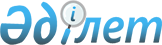 Қазақстан Республикасының жергілікті соттарының төрағалары мен судьяларын қызметке тағайындау және қызметтен босату туралыҚазақстан Республикасы Президентінің 2008 жылғы 31 наурыздағы N 562 Жарлығы

      Қазақстан Республикасы Конституциясының 82-бабының 2-тармағына, "Қазақстан Республикасының сот жүйесі мен судьяларының мәртебесі туралы" 2000 жылғы 25 желтоқсандағы Қазақстан Республикасы Конституциялық заңының 31-бабының 3, 6-тармақтарына, 34-бабының 1-тармағының 1), 1-1), 6), 7), 9) тармақшаларына, 2-тармағына, 4-тармағының 2) тармақшасына және 6-тармағына сәйкес ҚАУЛЫ ЕТЕМІН : 

      1. Төраға қызметіне:  Алматы облысы бойынша: Текелі қалалық сотына             Әбдірайымов Азамат Кәріпжанұлы 

                                  Алматы облыстық сотының судьясы 

                                  қызметінен босатыла отырып;  Шығыс Қазақстан облысы бойынша: Зайсан аудандық сотына            Омаров Талғат Зайнолдаұлы 

                                  осы облыстың Күршім аудандық 

                                  сотының төрағасы қызметінен 

                                  босатыла отырып; Күршім аудандық сотына            Мергембаев Берғали Нұрғалиұлы 

                                  осы облыстың Аягөз аудандық 

                                  сотының судьясы қызметінен 

                                  босатыла отырып;  Жамбыл облысы бойынша: Сарысу аудандық сотына            Дәуренбеков Абай Әбдіқапарұлы 

                                  осы облыстың Мойынқұм аудандық 

                                  сотының судьясы қызметінен 

                                  босатыла отырып; Шу аудандық сотына                Кенжеханов Шоқан Сәкенұлы 

                                  осы облыстың Тараз қалалық 

                                  сотының судьясы қызметінен 

                                  босатыла отырып;  Батыс Қазақстан облысы бойынша: Шыңғырлау аудандық сотына         Құламқадырұлы Нұрғали 

                                  осы облыстың Орал қаласының 

                                  мамандандырылған әкімшілік сотының 

                                  судьясы қызметінен босатыла 

                                  отырып;  Қарағанды облысы бойынша: Бұқар жырау ауданының             Сарбасов Атахан Атарбайұлы 

N 2 аудандық сотына               осы облыстың Қарағанды қаласы 

                                  Октябрь ауданының N 3 аудандық 

                                  сотының төрағасы қызметінен 

                                  босатыла отырып; Қарағанды қаласы Октябрь          Имашев Болат Темірұлы 

ауданының N 3 аудандық сотына     осы облыстың Қарағанды қаласы 

                                  Октябрь аудандық сотының судьясы 

                                  қызметінен босатыла отырып;  Қостанай облысы бойынша: Әулиекөл аудандық сотына           Ахмедова Светлана Владимировна 

                                   осы облыстың Жітіқара аудандық 

                                   сотының судьясы қызметінен 

                                   босатыла отырып;  Солтүстік Қазақстан облысы бойынша: Айыртау аудандық сотына            Еркебаев Әбдіқахар Тілеуқұлұлы 

                                   осы облыстың Петропавл қалалық 

                                   сотының судьясы қызметінен 

                                   босатыла отырып; Ақжар аудандық сотына              Әлнәзіров Қайрош Бейсекұлы 

                                   осы облыстың Аққайың аудандық 

                                   сотының судьясы қызметінен 

                                   босатыла отырып; Аққайың аудандық сотына            Мамырайымов Сайлаубай Полатұлы 

                                   осы облыстың Мамлют аудандық 

                                   сотының төрағасы қызметінен 

                                   босатыла отырып; Мамлют аудандық сотына             Мұқанов Мұрат Есләмғараұлы 

                                   осы облыстың Шал ақын ауданы 

                                   сотының төрағасы қызметінен 

                                   босатыла отырып; Тайынша ауданының                  Қасқырбаев Секербай Айтошұлы 

N 2 аудандық сотына                осы облыстың Ақжар аудандық 

                                   сотының төрағасы қызметінен 

                                   босатыла отырып; Шал ақын ауданының сотына          Рүстемов Сұнғат Рүстемұлы 

                                   осы облыстың Айыртау аудандық 

                                   сотының төрағасы қызметінен 

                                   босатыла отырып 

тағайындалсын. 

      2. Судья қызметіне:  Ақтөбе облысы бойынша: Ақтөбе қаласының сотына            Қамытбекова Сәуле Жайлауқызы; Ақтөбе қаласының N 2 сотына        Әжіғалиева Гүлжан Сәрсенғалиқызы 

                                   осы облыстың Мұғалжар ауданы N 2 

                                   аудандық сотының судьясы 

                                   қызметінен босатыла отырып;  Алматы облысы бойынша: Жамбыл аудандық сотына             Бейімбетова Жанар Адайбекқызы; Талдықорған қалалық сотына         Қоншыбаев Елмұрат Бексұлтанұлы;  Шығыс Қазақстан облысы бойынша: Курчатов қалалық сотына            Игішева Раушан Елеусізқызы; Өскемен қаласының N 2 сотына       Дәуітова Үмисахан Апысқызы;  Жамбыл облысы бойынша: Қордай аудандық сотына             Тұрлыбаев Бейбіт Тоқбергенұлы; Тараз қалалық сотына               Нұрлыбекова Айгүл Аликқызы;  Батыс Қазақстан облысы бойынша: Орал қаласының N 2 сотына          Құлмұханов Ғамал Марсельұлы, 

                                   Оспанова Гүлнәз Сатыбалдықызы, 

                                   Сапарова Флора Сағымқызы;  Маңғыстау облысы бойынша: Мұнайлы аудандық сотына            Садықов Өмірзақ Дәулетиярұлы, 

                                   Шайдуллин Бауыржан Жауымбайұлы;  Павлодар облысы бойынша: Павлодар қалалық сотына            Нұрғалиева Жанар Жамбылқызы;  Оңтүстік Қазақстан облысы бойынша: Шымкент қаласының                  Османов Бақытжан Әбдіжәлелұлы; 

Абай аудандық сотына Сайрам аудандық сотына             Тыныбеков Берік Еркінбайұлы;  Алматы қаласы бойынша: Алмалы аудандық сотына             Балтабаев Асхат Қалиұлы; Әуезов аудандық сотына             Елемесов Марат Фарахатұлы; Медеу аудандық сотына              Көшікбаев Мәди Жаубасарұлы; кәмелетке толмағандар істері       Сағиев Сәкен Қахарманұлы; 

жөніндегі мамандандырылған 

ауданаралық сотына  Астана қаласы бойынша: кәмелетке толмағандар істері       Алпысова Жанаргүл Қабылдайқызы 

жөніндегі мамандандырылған 

ауданаралық сотына 

  

тағайындалсын. 

      3. Атқаратын қызметінен:  Алматы облысы бойынша: Талғар аудандық                    Қарашев Қанағат Тұрланұлы 

сотының судьясы                    орнынан түсуіне байланысты;  Шығыс Қазақстан облысы бойынша: Зайсан аудандық                    Керімбаев Мұратбек Қабдоллаұлы 

сотының төрағасы                   орнынан түсуіне байланысты; Зырян ауданы N 2                   Смағұлов Серік Серғазыұлы 

аудандық сотының судьясы           басқа жұмысқа ауысуына 

                                   байланысты;  Жамбыл облысы бойынша: Шу аудандық                        Құрманбаев Алмас Боранқұлұлы 

сотының төрағасы                   осы соттың судьясы етіп 

                                   қалдырыла отырып; Шу аудандық                        Ахметова Шақаркүл Нұралықызы 

сотының судьясы                    судьяға қойылатын талаптарды 

                                   орындамағаны үшін;  Қостанай облысы бойынша: Қостанай аудандық                  Аманжолов Ісмүшәріп Нұрманұлы 

сотының судьясы                    орнынан түсуіне байланысты; Сарыкөл аудандық                   Майсак Наталья Константиновна 

сотының судьясы                    өз тілегі бойынша; Қостанай гарнизоны әскери          Сандыбеков Қазбек Назарбекұлы 

сотының судьясы                    қайтыс болуына байланысты;  Маңғыстау облысы бойынша: Ақтау гарнизоны әскери             Азаматов Нұржан Әлмұханбетұлы 

сотының судьясы                    басқа жұмысқа ауысуына 

                                   байланысты;  Павлодар облысы бойынша: Ақсу қалалық                       Байтеренов Нұрлан Рымбайұлы 

сотының судьялары                  Сот жюриінің қорытындысына 

                                   байланысты; 

                                   Мәжікенов Әділ Қайыркенұлы 

                                   өз тілегі бойынша; Екібастұз қалалық                  Майлаяқова Күлшайын 

сотының судьясы                    Қабдрахманқызы қайтыс болуына 

                                   байланысты; Павлодар қаласы N 2                Мұқатаев Мержан Омарбайұлы 

сотының судьясы                    басқа жұмысқа ауысуына 

                                   байланысты;  Солтүстік Қазақстан облысы бойынша: Петропавл қалалық                  Сырба Владимир Иванович 

сотының судьясы                    өз тілегі бойынша; Петропавл қаласының                Шәкетаев Руслан Нұржанұлы 

мамандандырылған әкімшілік         басқа жұмысқа ауысуына 

сотының судьясы                    байланысты; мамандандырылған ауданаралық       Менжесаров Қуанбек Баязитұлы 

экономикалық сотының судьясы       басқа жұмысқа ауысуына 

                                   байланысты;  Оңтүстік Қазақстан облысы бойынша: Сайрам аудандық                    Нарбеков Ерлан Мамырбекұлы 

сотының судьясы                    басқа жұмысқа ауысуына 

                                   байланысты;  Алматы қаласы бойынша: Әуезов ауданы N 2 аудандық         Шыныбаев Қадыр Көкенұлы 

сотының төрағасы                   қайтыс болуына байланысты;  Астана қаласы бойынша: мамандандырылған                   Досболов Әлкен Досымбекұлы 

ауданаралық әкімшілік              басқа жұмысқа ауысуына байланысты 

сотының судьясы 

  

босатылсын. 

      4. Осы Жарлық қол қойылған күнінен бастап қолданысқа енгізіледі.       Қазақстан Республикасының 

      Президенті 
					© 2012. Қазақстан Республикасы Әділет министрлігінің «Қазақстан Республикасының Заңнама және құқықтық ақпарат институты» ШЖҚ РМК
				